MEMORANDUM  DEPARTMENT OF TRANSPORTATIONProject Development Branch(303)757-9040FAX (303)757-9868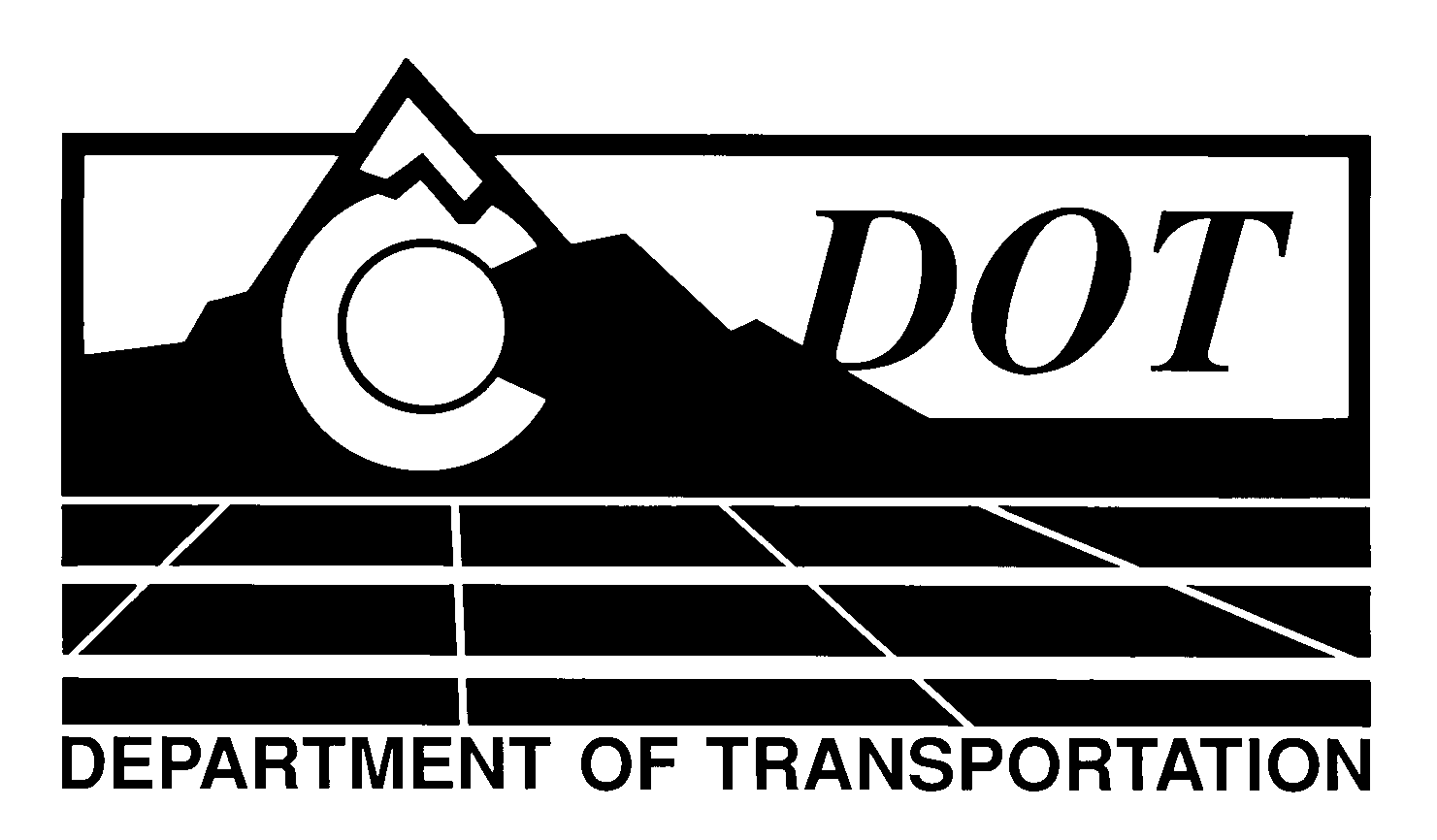 DATE:	July 19, 2012TO:	All Holders of Standard Special Provisions	FROM:	Larry Brinck, Standards and Specifications EngineerSUBJECT:	Revision of Section 614, Pedestrian Push Button AssemblyEffective this date, our unit is issuing a new standard special provision, Revision of Section 614, Pedestrian Push Button Assembly.   This new standard special is 1 page long.  It should be used in projects having post mounted pedestrian push buttons, beginning with projects advertised on or after August 16, 2012.  Please feel free, however, to include it in projects advertised before this date.   This new standard special provision defines the requirements for a pedestrian push button post and assembly which conforms to the requirements of the 2009 MUTCD.Those of you who keep books of Standard Special Provisions should add this new special provision to your file.   For your convenience, we are attaching a new Index of Standard Special Provisions, which is also effective this date.  In addition, you will find this and other special provisions that are being issued this date in one place on the CDOT Construction Specifications web page:http://www.coloradodot.info/business/designsupport/construction-specifications/2011-SpecsPlease click on the hyperlink titled “Recently Issued Special Provisions”.LB/mrsAttachmentsDistribution: Per distribution list